Q Fever Pre-Screening 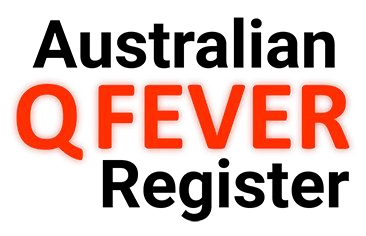 & Vaccination Form Must be completed by a health care professional By signing this form, the health care professional confirms that, to the best of his or her belief, the patient has read the Personal Details and Consent Form for Registration, and understands the nature and effect of signing the form. Any post-vaccination adverse effects should be reported to Seqirus Medical Information on 1800 642 865 Q Fever Pre-Screening & Vaccination Form Information for Health Care Professionals Who should complete this form? The form should be completed by the medical staff carrying out the testing and vaccination procedures. Personal Details Patient: 	The patient’s name and date of birth should be clear and complete to ensure the medical information is allocated to the correct individual. Employer: The employer name may be included, such as when the testing and vaccination is funded by the employer. Employers may wish to produce copies of this form with their name already printed in this space. Blood Test Test result: Result should be recorded as positive or negative or indeterminate.  Refer below for advice on indeterminate test results. Pathology serial number: An optional reference number issued by the pathology laboratory. Pathology Results:  These may be attached to this form and filed by the doctor.  A copy may also be kept by the employer.  It is not necessary to send a copy of the pathology results to the Australian Q Fever Register or the State Health Department. Skin Test Test result:  This should be recorded as positive or negative or indeterminate. Refer below for advice on indeterminate test results.  Diameter of induration:  Recorded in millimetres. Optional. Indeterminate Test Results The Q Fever vaccine provider suggests that indeterminate test results be followed by re-testing OR by exposure of the subject to split dose vaccination using a small starting dose (5 µg or 0.1 ml) and checking for no reaction before moving to a second split dose of 20 µg (0.4ml). If the patient reacts to the split dose part 1, then this reflects previous exposure. For more information, refer to Section 4.15 of The Australian Immunisation Handbook (10th Edition) http://www.immunise.health.gov.au/internet/immunise/publishing.nsf/Content/Handbook10home~handbook10part4~handbook10-4-15 Vaccination Vaccination may be administered in one of three ways: single administration of a complete vaccine dose (25 µg or 0.5 ml) or by administration of one or two split doses of vaccine (for people with indeterminate test results). Vaccine batch number:  Should be entered as displayed on the vaccine container. Uncommon reactions:  These should be reported to Seqirus on the number given. No Vaccination If the patient was not vaccinated, select the reason why. Historic Exposure A small number of people each year present with unverified history of prior vaccination or natural exposure and yet produce negative or equivocal test results on blood and skin tests. Q Fever Pre-Screening & Vaccination Form Information for Health Care Professionals Historic Exposure (cont) Explanations may range from forgetfulness where individuals may believe they have been vaccinated or exposed when in fact they have not, to the situation where individuals have been vaccinated/exposed and test negative because of the waning of immune reactivity over time. Vaccination is contraindicated if individuals have been previously vaccinated or exposed. Vaccination is required for protective immunity if individuals are testing negative because they have not been previously vaccinated or exposed. It is suggested that Doctors review these cases and discuss options and risks with individuals. Relevant information includes age of the patient and work/life history that may increase likelihood of prior exposure or vaccination. If the Doctor is confident that the patient is likely to have immunity despite a negative test, then the Doctor can recommend a classification of Historic Exposure. This will allow the Register to enter the individual and issue a Q Fever report. This can only be done if both the Doctor and patient sign the Historic Exposure section on the Q Fever PreScreening & Vaccination form, acknowledging review and a considered decision. Q Fever Immune Status Select the Q Fever Immune Status that applies to this patient. More Information Doctors may seek further information on this matter by visiting the Q Fever website which includes links to The Australian Immunisation Handbook and technical information on the Q Fever vaccine provided by the vaccine manufacturer (Seqirus Australia www.seqirus.com.au). 	Help Line 	1300 QFEVER (1300 733 837) 	Fax 	(07) 3547 8444 	Mail 	Australian Q Fever Register 	 	PO Box 3403 	 	TINGALPA DC  QLD  4173 	Email 	register@qfever.org 	Website 	www.qfever.org The Australian Q Fever Register is owned by the Australian Meat Processor Corporation (AMPC) and managed by AUS-MEAT Limited. AUS-MEAT’s privacy statement for the Q Fever Register is available at www.qfever.org/privacy . Employer Name Medical Centre/ProviderEMPLOYEE/PATIENT DETAILS  	PLEASE PRINT CLEARLY EMPLOYEE/PATIENT DETAILS  	PLEASE PRINT CLEARLY EMPLOYEE/PATIENT DETAILS  	PLEASE PRINT CLEARLY EMPLOYEE/PATIENT DETAILS  	PLEASE PRINT CLEARLY EMPLOYEE/PATIENT DETAILS  	PLEASE PRINT CLEARLY Legal Name as shown on birth certificate or passport Given Name Middle Name(s) Middle Name(s) Middle Name(s) Family Name Gender Identity        Male         Female        Other        Male         Female        Other        Male         Female        Other Date of Birth day / month / year                 /              /  Email Mobile Telephone (landline) Telephone (landline) (0     ) BLOOD TEST BLOOD TEST SKIN TEST Venepuncture Date                /                / Date Administered                /                / Pathology Service Administered By Pathology Service Batch No Pathology Service Batch Expiry Date                /                / Pathology Serial No Diameter of Induration Blood Test Results   Negative        Positive   Indeterminate Skin Test Result   Negative        Positive   Indeterminate Results interpreted by Results interpreted by Results date read                /                / Results date read                /             / Provider No Provider No Comment Comment VACCINATION DETAILS VACCINATION DETAILS Complete (0.5ml) Split Part 1 (0.1ml) Split Part 2 (0.4ml) Date Given                /                /                /                /                /                / Batch No Expiry Date                /                /                /                /                /                / Vaccinator Provider No Signature NO VACCINATION please select reason (✓)    Tested positive (blood or skin)     Historic exposure (see below)     Medically contra-indicated      Employee refused HISTORIC EXPOSURE    HISTORIC EXPOSURE    HISTORIC EXPOSURE    HISTORIC EXPOSURE    I have reviewed this patient’s case & believe s/he is likely to be immune to Q Fever because of prior vaccination or exposure despite returning negative or equivocal test results. I recommend this patient be registered and issued a Q Fever status report under the category Historic Exposure. I have reviewed this patient’s case & believe s/he is likely to be immune to Q Fever because of prior vaccination or exposure despite returning negative or equivocal test results. I recommend this patient be registered and issued a Q Fever status report under the category Historic Exposure. I have reviewed this patient’s case & believe s/he is likely to be immune to Q Fever because of prior vaccination or exposure despite returning negative or equivocal test results. I recommend this patient be registered and issued a Q Fever status report under the category Historic Exposure. I have reviewed this patient’s case & believe s/he is likely to be immune to Q Fever because of prior vaccination or exposure despite returning negative or equivocal test results. I recommend this patient be registered and issued a Q Fever status report under the category Historic Exposure. Provider No Year vaccinated/exposed                /                / Doctor’s Signature Patient’s Signature SUMMARY please select patient status (✓) SUMMARY please select patient status (✓) Q FEVER IMMUNE STATUS EXPLANATION    Vaccinated Either complete vaccine in a single dose OR part 1 & part 2 of vaccine split dose    Confirmed Exposure Positive to blood or skin test, OR  equivocal test results and reaction to vaccine split part 1    Historic exposure Test negative with history of prior vaccination or exposure that cannot be documented. Requires signatures – see additional information below    Susceptible Individuals who do not meet the other criteria above have a susceptible status and will not have their registration finalised or receive a Register Q Fever number. Adverse effects Reporting adverse effects for Q Fever testing and/or vaccinations is voluntary but recommended.  There are two contact points for reporting adverse effects (you may use either or both): • Seqirus Australia – call Medical Technical Advice line 1800 642 865 or visit: www.seqirus.com.au/contact  • TGA – visit:  https://www.tga.gov.au/reporting-problems What to do with this form Copies of the following forms must be sent to the Register: Personal Details & Consent Form for Registration Q Fever Pre-Screening & Vaccination Form OR evidence of testing/vaccination Provision of the following is optional: Serology report (optional) Copies of these forms should also be held by the medical practice &/or employer. Medical staff or employers with online access to the Register are encouraged to register patient details online and upload forms electronically. Register staff will issue the individual an Australian Q Fever Register eStatement once all relevant data is reconciled. 